Rhyl Primary School 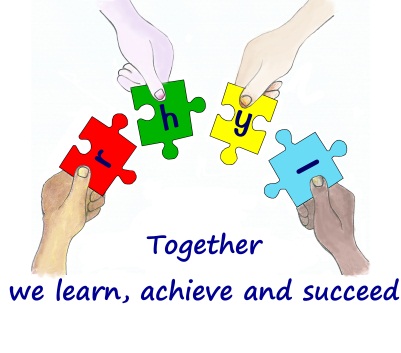 Rhyl Street   London    NW5 3HBwww.rhylprim.camden.sch.uk	Email:admin@rhylprim.camden.sch.ukTel: 020 7485 4899  		Fax: 020 7284 1272Head Teacher: Helen ConnorSeptember 2017Dear Applicant,Thank you for your interest in the post of Teaching Assistant at our school. The post is fixed-term until 31 March 2018 in the first instance. The position is a scale 3 post, and is term time only. The post is for 27.5 hours per week to support children in the classroom and to carry out intervention activities with small groups. The successful candidates will have had experience of working with pupils within the Primary age-range. We are looking for someone who is calm and well-motivated with excellent interpersonal skills.For all posts you will be required to take a basic skills test as part of the interview process. Please ensure that you address the person specification in your letter of application. The recruitment pack and application form are downloadable from our school website: www.rhylprim.camden.sch.uk, see Staff Vacancies in the ‘About Us’ section of the website. Due to the volume of applications we receive, only hard copies of applications will be considered.  Please post your application form to Llŷr Carvana, PA to the Head Teacher, at the above address.If you would like to visit the school, please telephone the school office to make an appointment. The closing date is Friday 22 September at noon and interviews will be held during the week beginning 25 September 2017. Candidates shortlisted for interview will be notified by telephone. I look forward to receiving your application. Helen ConnorHead Teacher